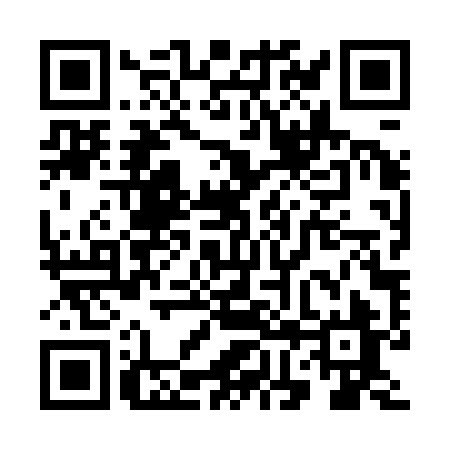 Prayer times for Culls Harbour, Newfoundland and Labrador, CanadaMon 1 Jul 2024 - Wed 31 Jul 2024High Latitude Method: Angle Based RulePrayer Calculation Method: Islamic Society of North AmericaAsar Calculation Method: HanafiPrayer times provided by https://www.salahtimes.comDateDayFajrSunriseDhuhrAsrMaghribIsha1Mon3:095:081:106:409:1211:112Tue3:095:081:106:399:1111:113Wed3:105:091:106:399:1111:114Thu3:105:101:106:399:1111:105Fri3:105:101:116:399:1011:106Sat3:115:111:116:399:1011:107Sun3:115:121:116:399:0911:108Mon3:125:131:116:389:0911:109Tue3:125:141:116:389:0811:1010Wed3:135:151:116:389:0711:0911Thu3:135:161:116:389:0711:0912Fri3:145:171:126:379:0611:0913Sat3:155:181:126:379:0511:0814Sun3:155:191:126:369:0411:0815Mon3:165:201:126:369:0311:0816Tue3:165:211:126:369:0311:0717Wed3:175:221:126:359:0211:0718Thu3:175:231:126:359:0111:0619Fri3:205:241:126:349:0011:0420Sat3:225:251:126:338:5811:0221Sun3:245:271:126:338:5711:0022Mon3:265:281:126:328:5610:5723Tue3:285:291:126:328:5510:5524Wed3:305:301:126:318:5410:5325Thu3:325:311:126:308:5310:5126Fri3:355:331:126:298:5110:4927Sat3:375:341:126:298:5010:4728Sun3:395:351:126:288:4910:4429Mon3:415:371:126:278:4710:4230Tue3:435:381:126:268:4610:4031Wed3:465:391:126:258:4410:38